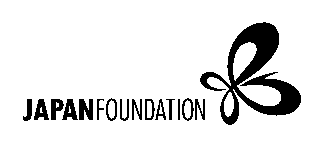 Institutional Project Support (IPS) Program in Japanese StudiesConcept Paper FormI. ApplicantII. Project ConceptApplying Institution (e.g. university, institute)Applying Institution (e.g. university, institute)Applying Institution (e.g. university, institute)Applying Institution (e.g. university, institute)In English(In Japanese)Address ofInstitutionLegal StatusDepartment (e.g. Department/Division, Center, Institute, etc.) that will conduct the project within the Applying Institution Department (e.g. Department/Division, Center, Institute, etc.) that will conduct the project within the Applying Institution Department (e.g. Department/Division, Center, Institute, etc.) that will conduct the project within the Applying Institution Department (e.g. Department/Division, Center, Institute, etc.) that will conduct the project within the Applying Institution DepartmentNameMailing AddressTelephoneProject DirectorProject DirectorName(Please indicate preferred honorific)Position within Applying InstitutionMailing AddressTelephoneEmail addressProject TitleGrant PeriodYear/Month/DayYear/Month/DayYear/Month/DayYear/Month/DayTotal number of monthsGrant PeriodfromfromtotoApproximate Project Cost*Total Project CostTotal Project CostAmount Request from JFAmount Request from JFApproximate Project Cost*1st yearApproximate Project Cost*2nd yearApproximate Project Cost*3rd yearApproximate Project Cost*Total*Please add an additional line to reflect a fourth year in the case where a faculty-hire component results in a 4-year project. Please see Application Guidelines and Instructions for further details.*Please add an additional line to reflect a fourth year in the case where a faculty-hire component results in a 4-year project. Please see Application Guidelines and Instructions for further details.*Please add an additional line to reflect a fourth year in the case where a faculty-hire component results in a 4-year project. Please see Application Guidelines and Instructions for further details.*Please add an additional line to reflect a fourth year in the case where a faculty-hire component results in a 4-year project. Please see Application Guidelines and Instructions for further details.*Please add an additional line to reflect a fourth year in the case where a faculty-hire component results in a 4-year project. Please see Application Guidelines and Instructions for further details.*Please add an additional line to reflect a fourth year in the case where a faculty-hire component results in a 4-year project. Please see Application Guidelines and Instructions for further details.Project Abstract (Background, purpose, and overview including the type and brief timeline of the project)Project Abstract (Background, purpose, and overview including the type and brief timeline of the project)Project Abstract (Background, purpose, and overview including the type and brief timeline of the project)Project Abstract (Background, purpose, and overview including the type and brief timeline of the project)Project Abstract (Background, purpose, and overview including the type and brief timeline of the project)Project Abstract (Background, purpose, and overview including the type and brief timeline of the project)